Фамилия Имя класс _________________________________________________________Домашнее задание.Задание «Восстанови рисунок по блок-схеме», используя вспомогательную таблицу.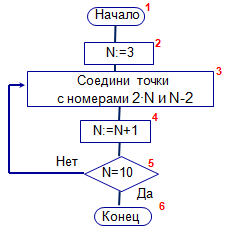 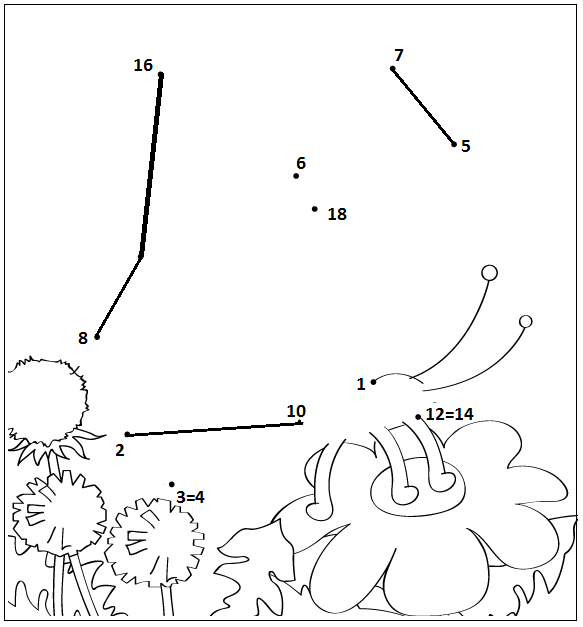 N2∙NN-2